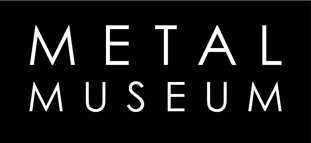 F.I.R.E. 2022									May 18th -22nd Green Sand Workshop: Instructor: Bob RogersFriday May 20th 9am-5pmScheduleTuesday May 17th:										 5:00 pm: Studio Assistant Mandatory Orientation7:00 pm: Studio Assistant Family DinnerWednesday May 18th:									8:30 am: Studio Assistant meeting 9:00 am- Sign-in BeginsAll Day: Mold making for all participants11:00 am: Shell Dips Begin12:00 pm-1:00 pm: Lunch break1:00 pm-9:00 pm: Iron and Coke breaking2:00 pm: Shell Dip5:00 pm: Shell Dip6:00 pm: dinner break8:00 pm: Shell Dip9:00pm: Foundry ClosesThursday May 19th:								____8:00 am: Breakfast Provided*8:30 am: Studio Assistant meeting All Day: Mold making for all participants9:00 am: Shell Dip12:00 pm: Shell Dip12:00 pm-1:00 pm: Lunch break1:00 pm-9:00 pm: Iron and Coke breaking3:00 pm: Shell Dip6:00 pm: Dinner Break6:00 pm: Shell Dip9:00 pm: Shell Dip9:00 pm: Foundry ClosesFriday May 20th:										 8am: Breakfast Provided*8:30 am: Studio Assistant meeting 9:00 am: Shell DipAll Day: Mold making for all participants and Iron/ Coke breaking9am-12pm: Green Sand Workshop- Bob Rogers12:00 pm: Shell Dip12:00 pm-1:00 pm: Lunch break1:00 pm-5:00 pm: Green Sand Workshop- Bob Rogers3:00 pm: Final Shell Dips6:00 pm: Dinner Provided*8:30pm: Burnout of all ceramic shell molds9:00pm: Foundry ClosesSaturday May 21st:									8:00 am: Breakfast Provided*8:30 am: Studio Assistant meeting 9:00 am-12:00 pm: Mold lines set and furnace prep for burn-in10:00 am-12:00 pm: Bronze and aluminum pours 11:00am- Scratch block sales begin.	Food truck: (11 am-2:00 pm)12:00 pm: Burn in begins.  1:00 pm: Furnaces on blast1:30 pm:  First Iron5:00 pm: drop bottom- event closes to the public6:00 pm-7:00 pm: Dinner-provided*7:00 pm-10:00 pm: 20/20 presentations from participants and residence exhibition.Sunday May 22nd:										9:00 am: Breakfast Provided*10:00 am-12:00 pm: Mandatory clean-up of foundry (all participants)12:00 pm-1:00 pm: Lunch break1:00 pm: Studio Assistant Meeting1:00 pm-5:00 pm: Conference wrap-up